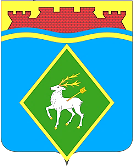 РОССИЙСКАЯ ФЕДЕРАЦИЯРОСТОВСКАЯ ОБЛАСТЬМУНИЦИПАЛЬНОЕ ОБРАЗОВАНИЕ «БЕЛОКАЛИТВИНСКОЕ ГОРОДСКОЕ ПОСЕЛЕНИЕ»АДМИНИСТРАЦИЯ БЕЛОКАЛИТВИНСКОГО ГОРОДСКОГО ПОСЕЛЕНИЯПОСТАНОВЛЕНИЕ  16 февраля 2022 года	                                                              № 59г. Белая КалитваОб организации ярмарки на территории Белокалитвинского городского поселения В соответствии с постановлением Правительства Ростовской области от 07.11.2013 № 681 «Об утверждении Порядка организации ярмарок на территории Ростовской области и продажи товаров (выполнения работ, оказания услуг) на них», постановлением Администрации Белокалитвинского городского поселения от 05.12.2013 № 256 «Об организации деятельности ярмарок на территории Белокалитвинского городского поселения», постановлением Администрации Белокалитвинского городского поселения от 27.10.2021 № 354 «Об утверждении перечня мест организации деятельности ярмарок на территории Белокалитвинского городского поселения на 2022 год» Администрация Белокалитвинского городского поселения постановляет,1. Организовать ярмарку на территории Белокалитвинского городского поселения по адресу: Ростовская область, г. Белая Калитва, Театральная площадь (далее – ярмарка). 1.1. Установить:- срок действия ярмарки: 02.03.2022 по 08.03.2022;- режим работы ярмарки: с 08:00 часов до 20:00 часов;- тип ярмарки: специализированная;- вид ярмарки: праздничная.1.2. Сведения об организаторе ярмарки: - Администрация Белокалитвинского городского поселения. 2. Назначить ответственного за организацию и проведение ярмарки                    Е. В. Малеева.3. Начальнику отдела муниципального хозяйства Кузнецовой Т.М. обеспечить наличие мусорных контейнеров на территорий ярмарки, а также уборку территорий ярмарки. 4. Директору МБУ БК «Центр благоустройства и озеленения» Мироновой А.М. обеспечить установку биотуалета, его уборку и функционирование. 5. Начальнику общего отдела Баранниковой М.В. опубликовать информацию о проведении ярмарки в Белокалитвинской Общественно-политической газете  «Перекресток» и на официальном сайте Администрации Белокалитвинского городского поселения. 6. Постановление вступает в силу с момента подписания.7. Контроль за исполнением настоящего постановления возложить на заместителя главы Администрации Белокалитвинского городского поселения Ващенко Д. Г.Глава  АдминистрацииБелокалитвинского городского поселения   Н.А. ТимошенкоВерно:Начальник общего отделаМ.В. Баранникова